Supplementary Materials for: Comprehensive comparison of airborne and spaceborne SAR and LiDAR estimates of forest structure in the tallest mangrove forest on Earth Atticus E.L. Stovall1,2,*, Temilola Fatoyinbo1, Nathan M. Thomas3, John Armston2, Médard Obiang Ebanega4, Marc Simard5, Carl Trettin6 Robert Vancelas Obiang Zogo 4, Igor Akendengue Aken 4, Michael Debina5, Alphna Mekui Me Kemoe4, Emmanuel Ondo Assoumou4, Jun Su Kim7, David Lagomasino8, Seung-Kuk Lee9,Jean Calvin Ndong Obame7, Geldin Derrick Voubou7, Chamberlain Zame Essono 7 1NASA Goddard Space Flight Center, Greenbelt, MD, USA2Department of Geographical Sciences, University of Maryland,  MD, USA3Earth System Science Interdisciplinary Science Center, University of Maryland, MD, USA4Omar Bongo University, Libreville, Gabon5Jet Propulsion Laboratory, California Institute of Technology, CA, USA6USDA Forest Service Southern Research Station7German Aerospace Center (DLR), Microwaves and Radar Institute, 82234 Wessling, Germany8Department of Coastal Studies,  East Carolina University, Wanchese, NC, USA9Department of Earth and Environmental Sciences, Pukyoung National University, Busan, South Korea*Corresponding Author; email: atticus.stovall@nasa.gov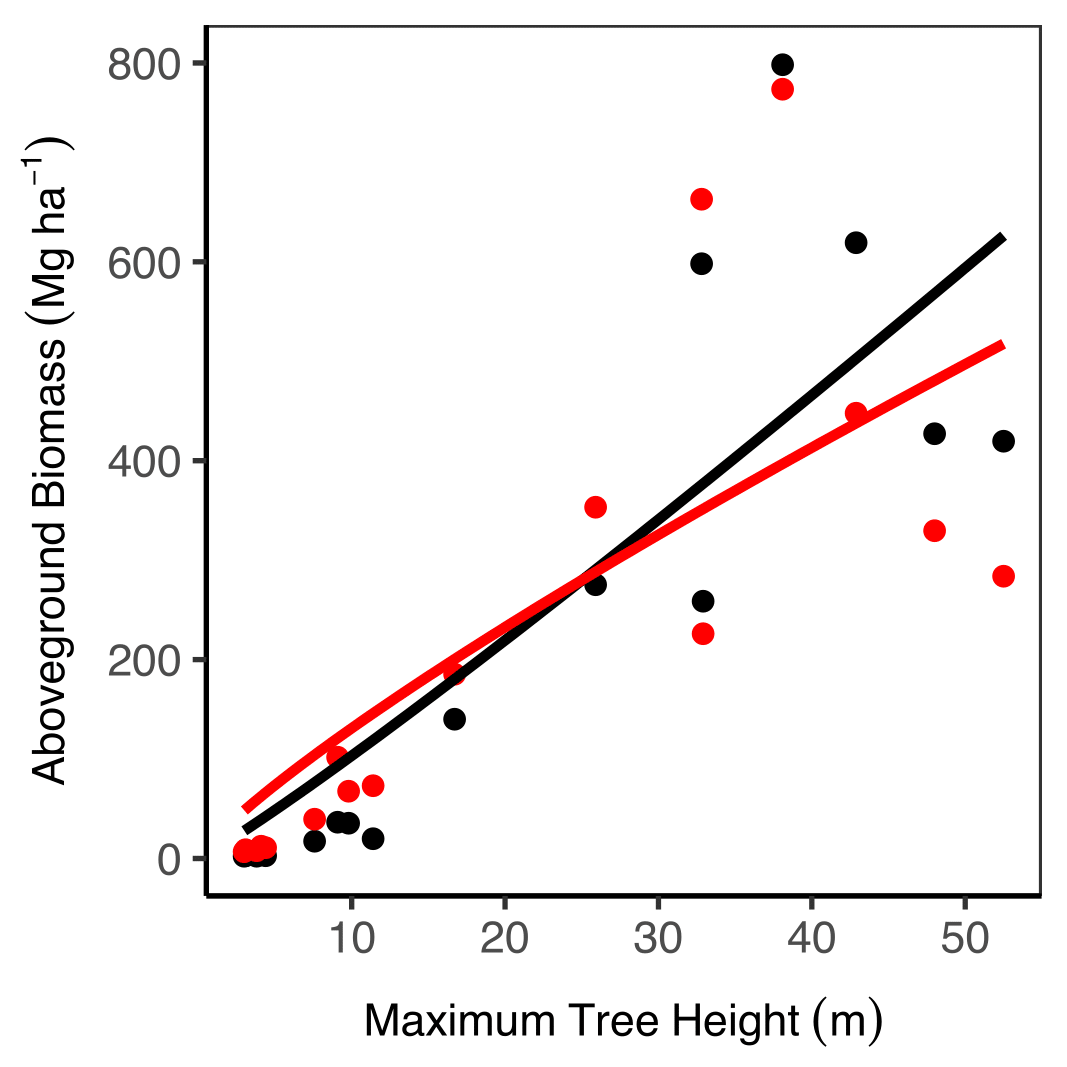 Figure S1: Plot-level allometric models using the (black) Chave et al. 2014 and (red) Komiyama et al. (2005) equations. Table S1: Model summary for maximum plot-level tree height to Chave et al. (2014) and Komiyama et al. (2005) biomass (see Figure S5).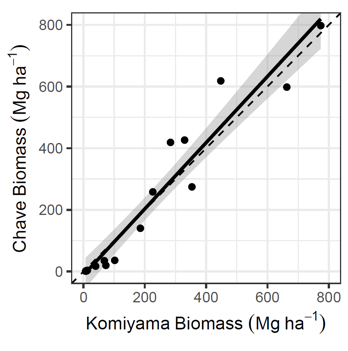 Figure S2: Comparison of plot-level biomass estimates from Komiyama et al. (2005) and Chave et al. (2014) allometry. Grey region is the standard error of the slope estimate. The primary source of variation between the two equations stems from the inclusion of height in the Chave allometry. Table S2: ICESat-2 and GEDI TanDEM-X height calibration model and statistics.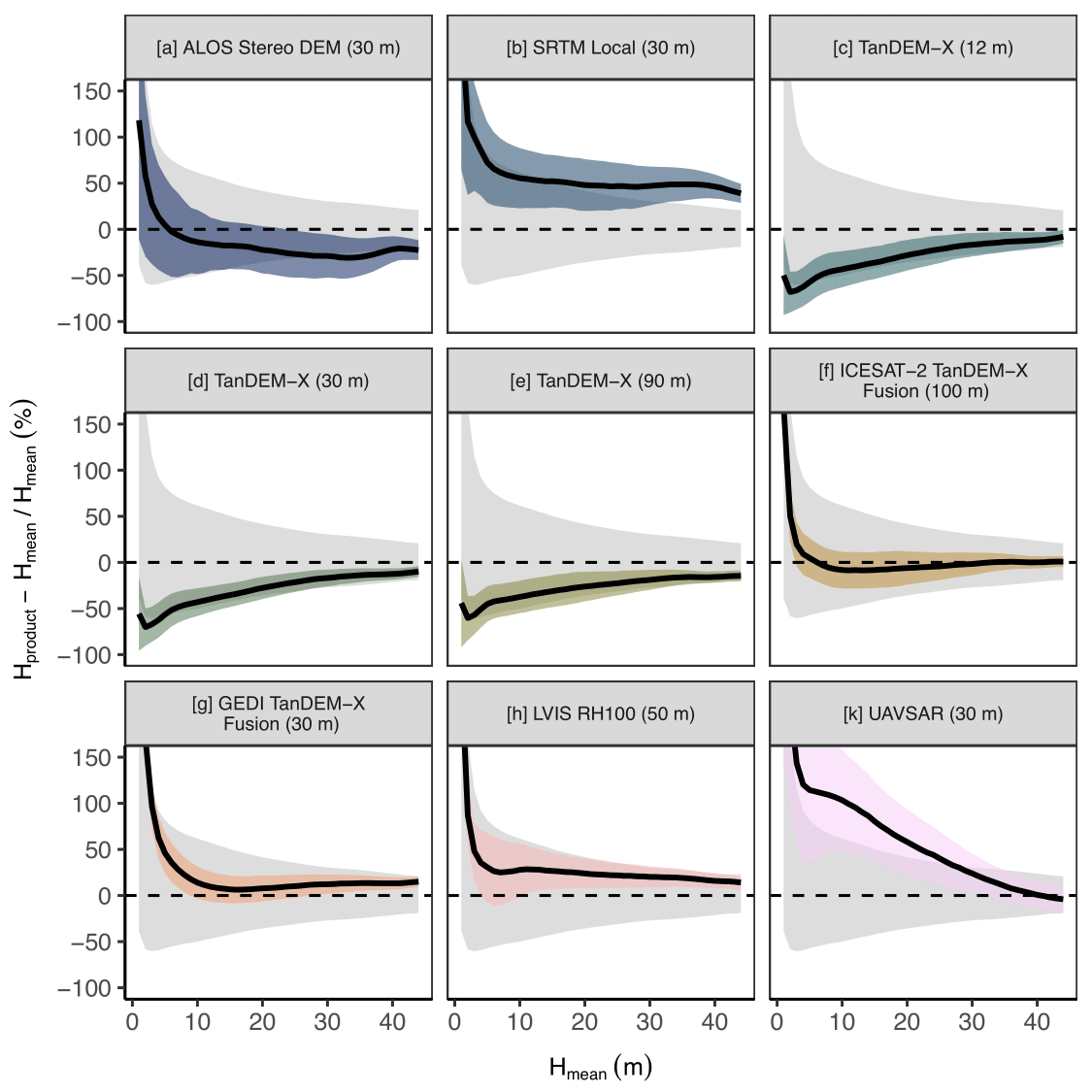 Figure S3: Relationship between sitewide mean mangrove canopy height (Hmean) and (C) product heights minus Hmean and standard deviation (within a product (color) and across products (grey) from 9 remote sensing products represented as a percent of Hmean. Relative variability decreases with Hmean.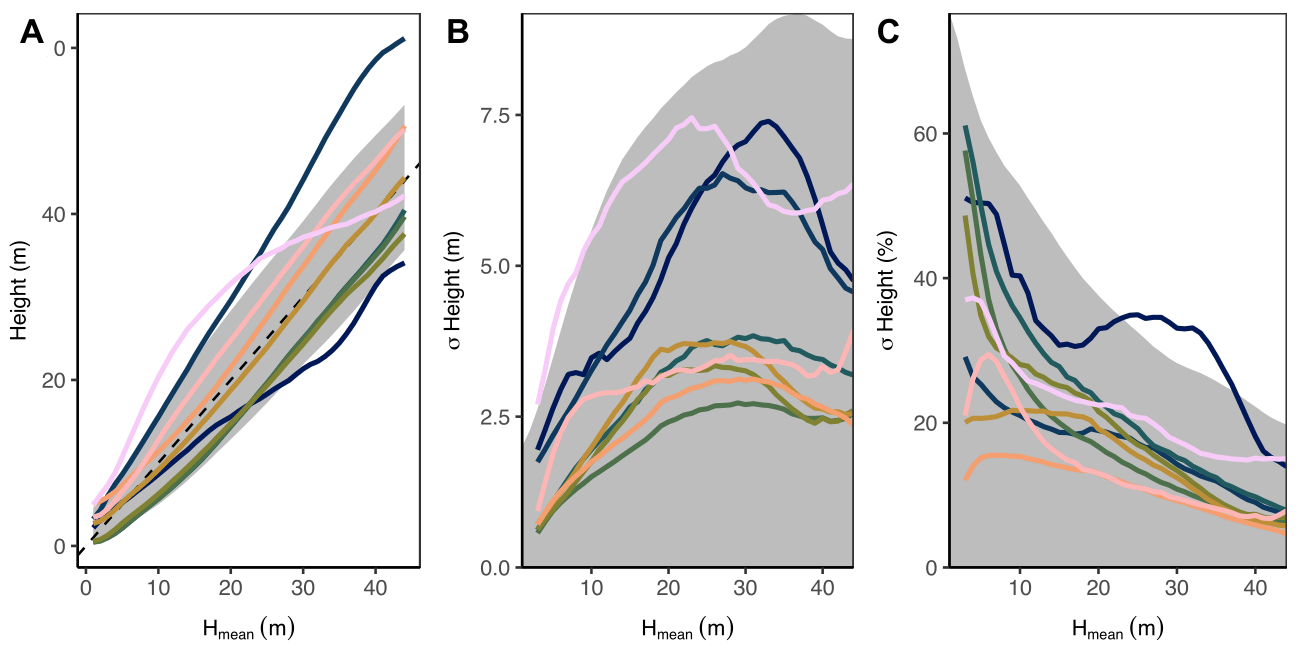 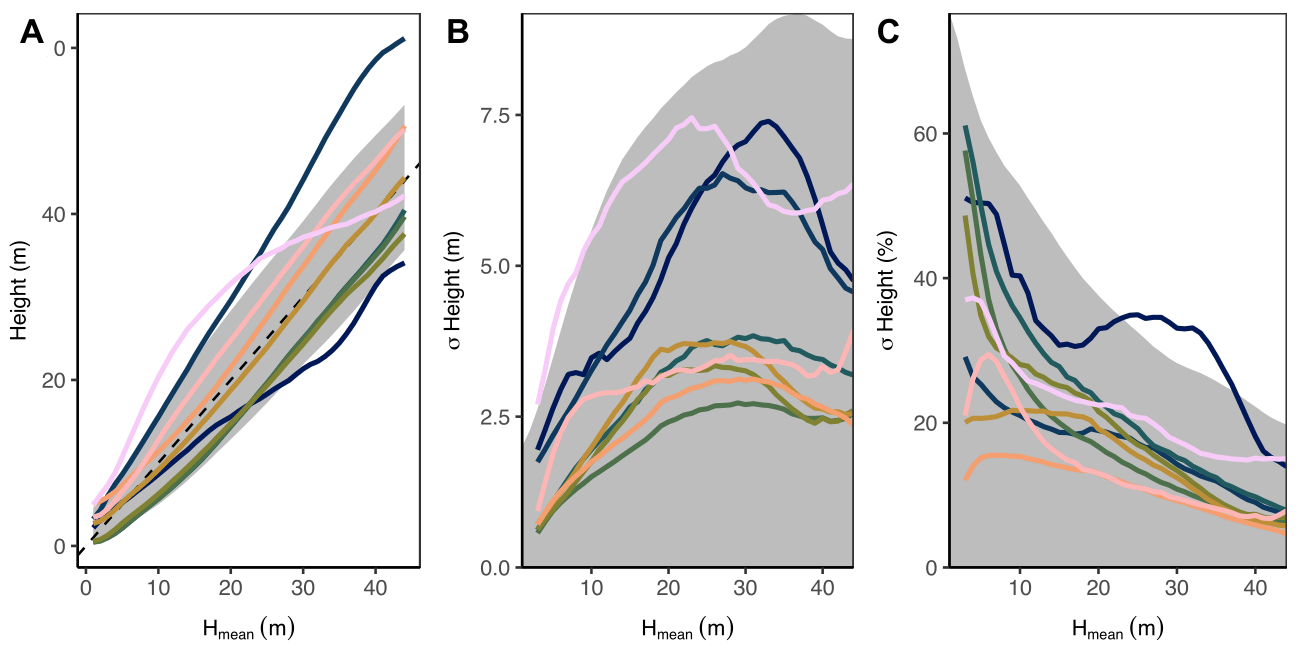 Figure S4: Relationship between sitewide mean mangrove canopy height (Hmean) and (A) product heights and (B) absolute and (C) relative standard deviation intra-sensor (color) and inter-sensor (shaded grey) heights from 9 remote sensing products. Intra- and inter-sensor height variability increases with Hmean, while the equivalent relative variation decreases with Hmean. 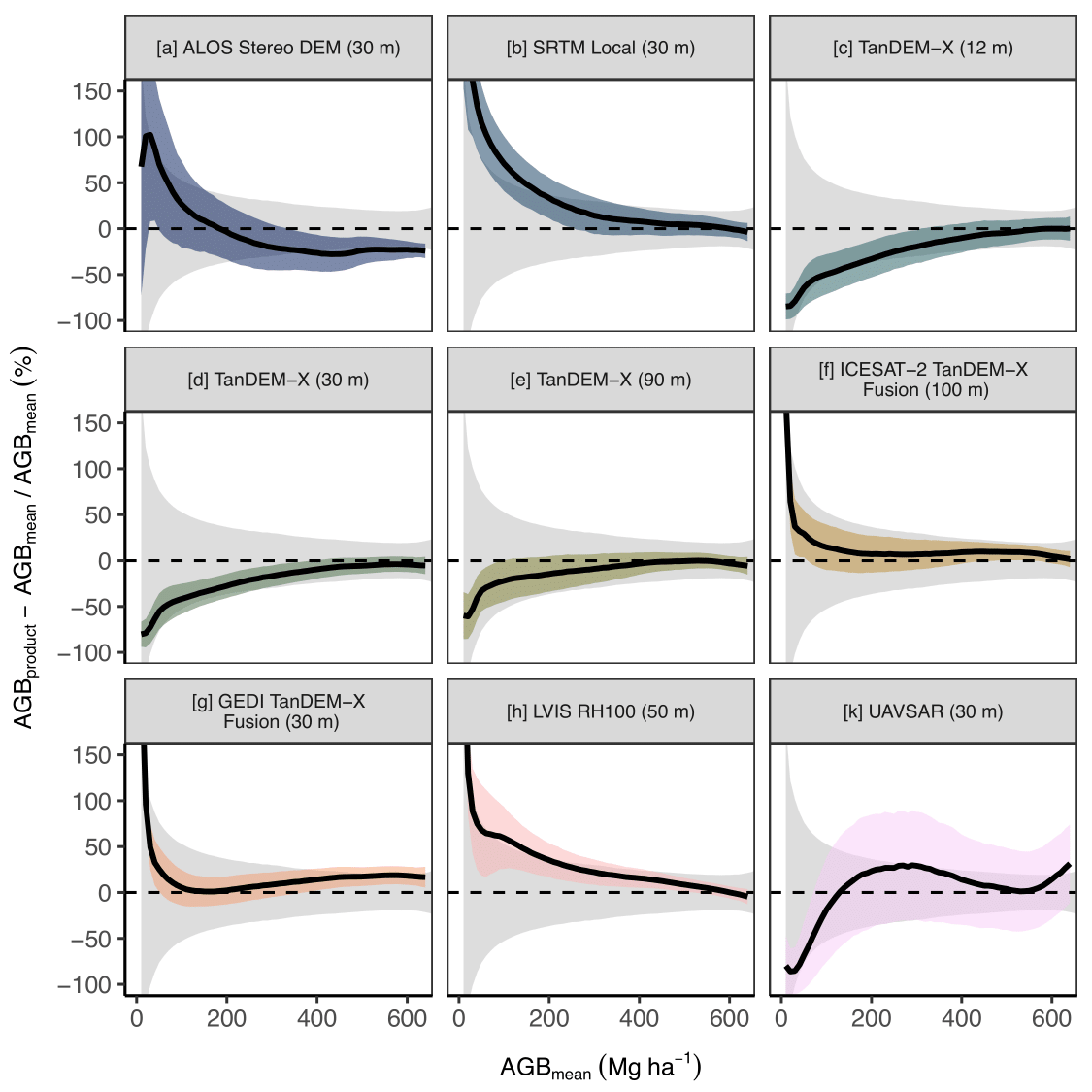 Figure S5: Relationship between AGBmean and product biomass (AGBproduct) minus AGBmean (residuals) as a percentage of AGBmean, with standard deviation (within product (color) and across all products (grey)) from 9 remote sensing products. AGB variability decreases with AGBmean. 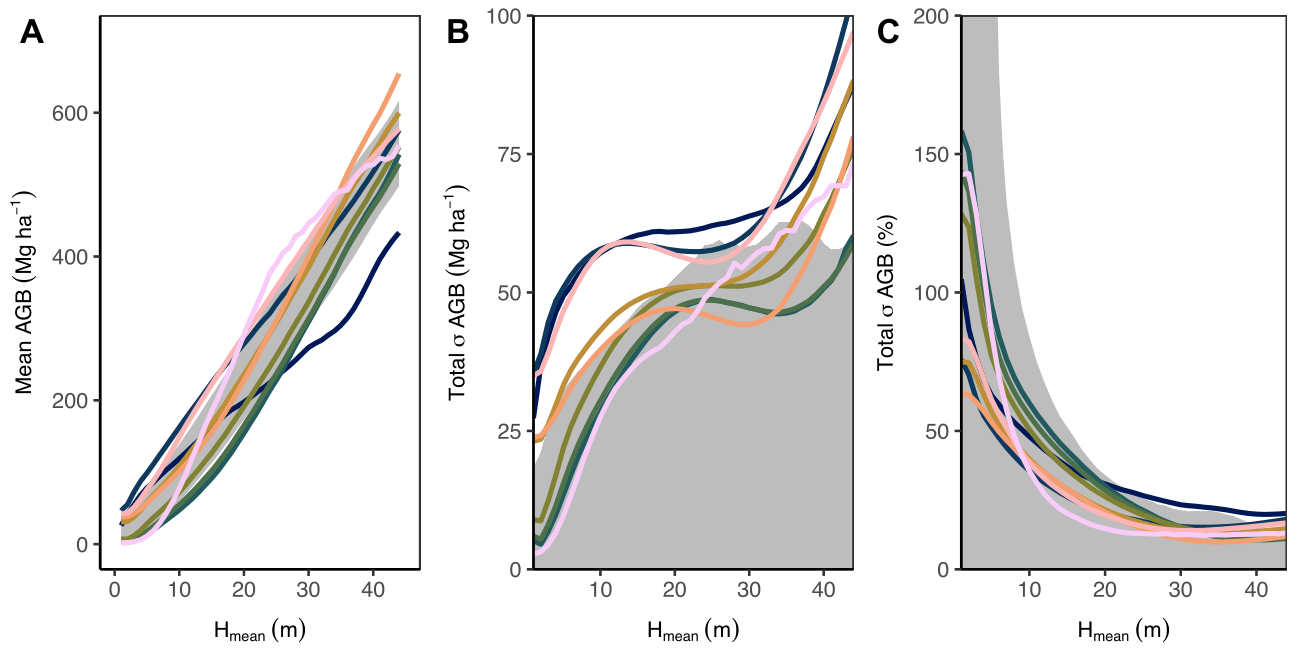 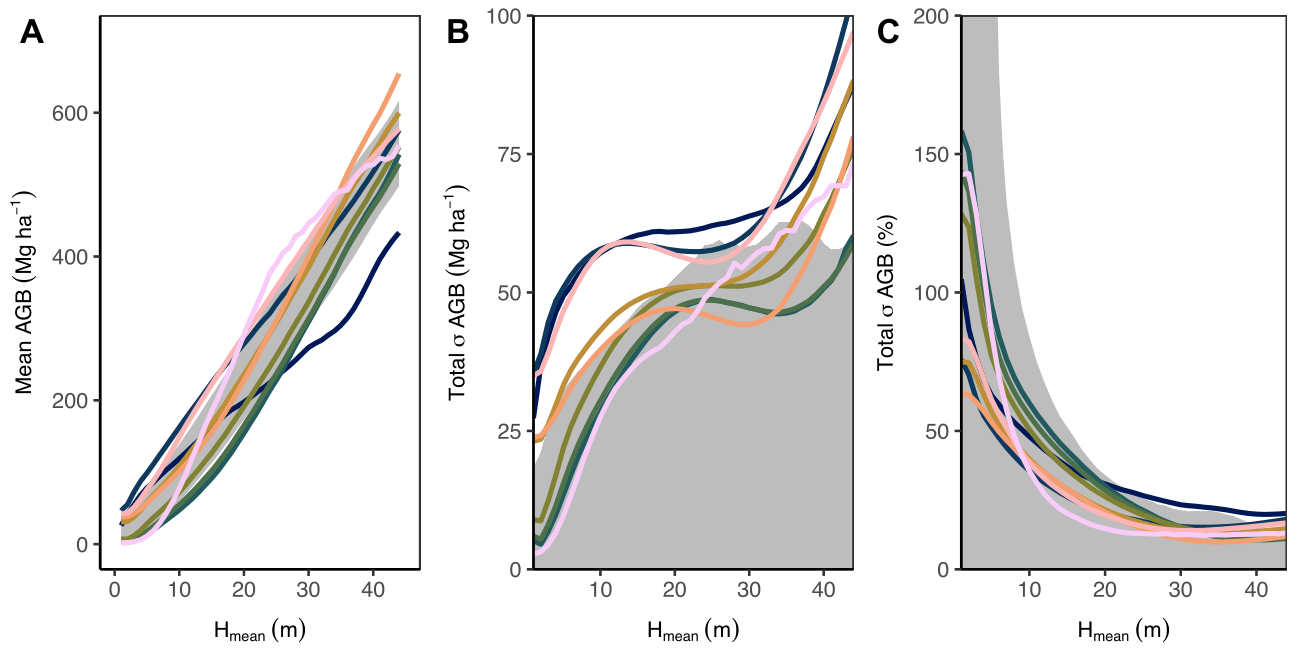 Figure S6: Relationship between sitewide mean mangrove canopy height (Hmean) and (A) product heights and (B) absolute and (C) relative standard deviation intra-sensor (color) and inter-sensor (shaded grey) heights from 9 remote sensing products. Intra- and inter-sensor height variability increases with Hmean, while the equivalent relative variation decreases with Hmean.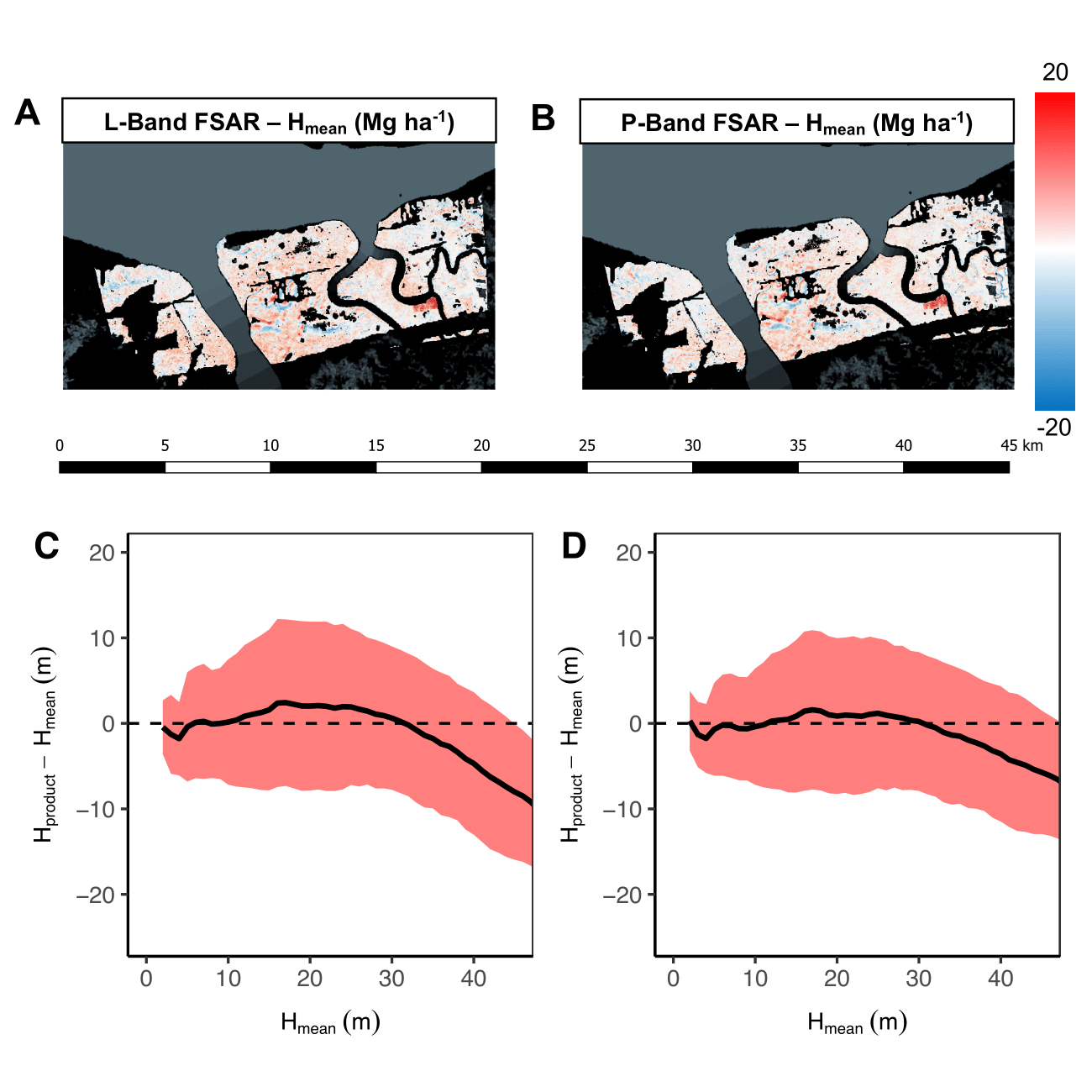 Figure S7: Pixel-level comparison of local mean (across 9 products) height estimates (Hmean) and the [A] L-band and [B] P-band FSAR height products. The residual plots indicate an agreement in the [C] L-band and [D] P-band heights, becoming more negative above 35 m in Hmean.  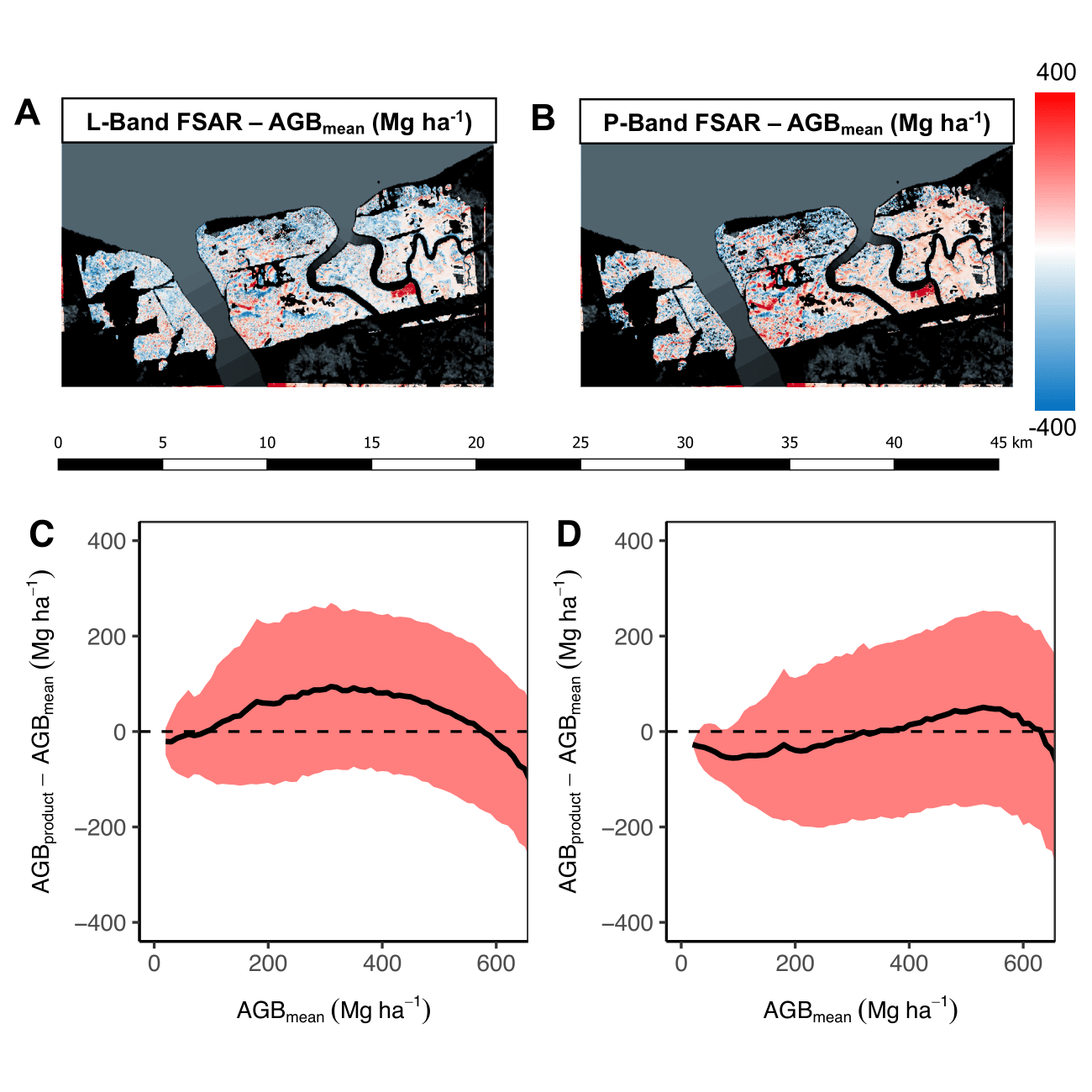 Figure S8: Pixel-level comparison of local mean (across 9 products) aboveground biomass estimates (AGBmean) and the [A] L-band and [B] P-band FSAR height products. The residual plots indicate a slight positive deviation in the [C] L-band between 175-550 Mg ha-1, while [D] P-band heights closely match AGBmean throughout the range.  CoefficientsEstimateStd. Errt-valuep-valueRMSE(Mg ha-1)Chave et al. 20148.45259.66290.8750.39551131.7Chave et al. 20141.08700.30933.5140.00313131.7Komiyama et al. 200519.431420.20640.962   0.3515  146.1Komiyama et al. 20050.8287     0.2871   2.886   0.0113146.1ICESat-2ICESat-2CoefficientsEstimateStd. Errt-valuep-valueICESat-2ICESat-21.12005          0.12998  8.617   <0.001ICESat-2ICESat-20.681580.01485  45.907<0.001ICESat-2ICESat-2Residual standard error: 1.988 on 391 degrees of freedomR-squared:  0.8435 F-statistic:  2107 on 1 and 391 DF,  p-value: <0.001Residual standard error: 1.988 on 391 degrees of freedomR-squared:  0.8435 F-statistic:  2107 on 1 and 391 DF,  p-value: <0.001Residual standard error: 1.988 on 391 degrees of freedomR-squared:  0.8435 F-statistic:  2107 on 1 and 391 DF,  p-value: <0.001Residual standard error: 1.988 on 391 degrees of freedomR-squared:  0.8435 F-statistic:  2107 on 1 and 391 DF,  p-value: <0.001Residual standard error: 1.988 on 391 degrees of freedomR-squared:  0.8435 F-statistic:  2107 on 1 and 391 DF,  p-value: <0.001GEDI